ПРОЄКТ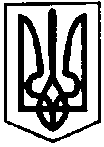 ПЕРВОЗВАНІВСЬКА СІЛЬСЬКА РАДАКРОПИВНИЦЬКОГО РАЙОНУ  КІРОВОГРАДСЬКОЇ ОБЛАСТІ___________ СЕСІЯ ВОСЬМОГО  СКЛИКАННЯРІШЕННЯвід  «__» __________ 20__ року                                                                              № с. ПервозванівкаПро прийняття закладів освіти та культурибезоплатно з спільної власності територіальнихгромад сіл Кропивницького району до комунальноївласності Первозванівської сільської ради	Відповідно до статті 142 Конституції України, статті 8 Закону України «Про добровільне об’єднання територіальних громад», Закону України «Про внесення змін до бюджетного кодексу України щодо особливостей формування та виконання бюджетів об’єднаних територіальних громад», пункту 39 Прикінцевих та перехідних положень Бюджетного кодексу України «Про передачу об’єктів права державної та комунальної власності», постанови Кабінету Міністрів України від 08 квітня 2015 р. № 214 «про затвердження Методики формування спроможних територіальних громад», за погодженням з постійними комісіями сільської ради, сільська радаВИРІШИЛА:Надати згоду прийняти з 01 січня 2021 року обов’язки засновника та у комунальну власність Первозванівської об’єднаної територіальної громади заклади освіти із спільної власності територіальних громад сіл Кропивницького району (додаток 1).Надати згоду прийняти з 01 січня 2021 року обов’язки засновника та у комунальну власність Первозванівської об’єднаної територіальної громади заклади культури із спільної власності територіальних громад сіл Кропивницького району (додаток 2).До включення в комісію з приймання передачі, зазначених у п.п.1,2 даного рішення закладів та майна запропонувати кандидатури:МУДРАК П.П. – голова Первозванівської сільської ради, співголова комісії;ЄГОРОВА С.В. – головний бухгалтер Первозванівської сільської ради, член комісії;ПРИЙМАК В.В. – староста Гаївського старостинського округу, член комісії;БОГДАНОВА Л.В. – староста Покровського старостинського окуругу, член комісії.Контроль за виконанням даного рішення покласти на голову постійної комісії з питань освіти, культури, охорони здоров’я, спорту, молодіжної політики та соціального захисту населення.Сільський голова 						     Прасковія МУДРАКДодаток 1ПЕРЕЛІКзакладів освіти, що приймаються безоплатно з спільної власності територіальних громад сіл Кропивницького району до комунальної власності Первозванівської сільської радиз 01 січня 2021 рокуСільський голова 						     Прасковія МУДРАКДодаток 2ПЕРЕЛІКзакладів культури, що приймаються безоплатно з спільної власності територіальних громад сіл Кропивницького району до комунальної власності Первозванівської сільської радиз 01 січня 2021 рокуСільський голова 						     Прасковія МУДРАК№ з/пНазва закладу Адреса закладу1Бережинський заклад загальної середньої освіти І-ІІІ ступенів Кропивницької районної радиКіровоградська область, Кропивницький район, 
с. Бережинка, вул. Центральна, 97-А2Бережинський дошкільний навчальний заклад (ясла-садок) загального типу «Колосок»Кіровоградська область, Кропивницький район, 
с. Бережинка,  вул. Миру, 573Покровський заклад загальної середньої освіти І-ІІ ступенів – філія Бережинського закладу загальної середньої освіти І-ІІІ ступенів Кропивницької районної радиКіровоградська область, Кропивницький район, 
с. Покровське, 
вул. Покровська, 74Покровський дошкільний навчальний заклад «Сонечко»Кіровоградська область, Кропивницький район, с. Покровське, пров. Миру, 15 5Гаївський заклад загальної середньої освіти І-ІІ ступенів – філія Бережинського закладу загальної середньої освіти І-ІІІ ступенів Кропивницької районної радиКіровоградська область, Кропивницький район, 
с. Гаївка, 
вул. Академіка Доленка, 44  6Дошкільний навчальний заклад «Гайочок»Кіровоградська область, Кропивницький район, с. Гаївка, 
вул. Академіка Доленка, 32 б7Клинцівський заклад загальної середньої освіти І-ІІ ступенів - філія Бережинського закладу загальної середньої освіти І-ІІІ ступенів Кропивницької районної радиКіровоградська область, Кіровоградський район, с.Клинці, пров. Шкільний, 1№Назва закладуАдреса 1Бережинський сільський будинок культури27605, с. Бережинка, вул. Центральна 135 а2Бережинська сільська бібліотека27605, с. Бережинка, вул. Центральна 135 а3Гаївський сільський будинок культури27604, с. Гаївка, вул. Академіка Доленка, 494Гаївська сільська бібліотека27604, с. Гаївка, вул. Академіка Доленка, 495Покровський сільський будинок культури27650, с. Покровське, вул. Покровська, 96Покровська сільська бібліотека27650, с. Покровське, вул. Покровська, 9